АДМИНИСТРАЦИЯ  ГАЛИЧСКОГО МУНИЦИПАЛЬНОГО  РАЙОНА КОСТРОМСКОЙ ОБЛАСТИПОСТАНОВЛЕНИЕот   «3» марта 2017    года     № 49г. ГаличВ связи со снижением несущей способности конструктивных элементов автомобильной дороги, ее участков вследствие неблагоприятных природно-климатических условий, руководствуясь федеральными законами от 10.12.1995 года № 196-ФЗ «О безопасности дорожного движения», от 08.11.2007 года № 257-ФЗ «Об автомобильных дорогах и о дорожной деятельности в Российской Федерации и о внесении изменений в отдельные законодательные акты Российской Федерации», постановлением администрации Костромской области от 04.02.2012 года № 28-а «О порядке осуществления временных ограничений или прекращения движения транспортных средств по автомобильным дорогам регионального или межмуниципального, местного значения на территории Костромской области», распоряжением администрации Костромской области от 14.02.2017 года № 14-ра «О введении временного ограничения движения транспортных средств по автомобильным дорогам общего пользования регионального и межмуниципального значения Костромской области в 2017 году», Уставом  муниципального образования Галичский муниципальный район Костромской областиПОСТАНОВЛЯЮ:         1. Установить временное ограничение транспортных средств на период с 10 апреля  по 9  мая 2017  года на автомобильных дорогах   общего пользования местного значения расположенных вне границ населенных пунктов в границах Галичского муниципального района (далее автомобильные дороги) и предельно допустимые нагрузки на оси транспортного средства, действующие  в период ограничения, согласно приложению №1 к настоящему постановлению.       2. Временное ограничение движения не распространяется на:       - международные перевозки;       - перевозки людей автобусами;       - перевозки пищевых продуктов, лекарственных препаратов, топлива для котельных, горюче-смазочных материалов, газообразного топлива, сжиженного газа, почты и почтовых грузов;       - перевозки сельскохозяйственной продукции, животных, кормов, семенного фонда, удобрений, перемещение сельскохозяйственной техники, необходимых для проведения весенних полевых работ;       - перевозки грузов для бюджетных учреждений социальной сферы (при исполнении государственных или муниципальных контрактов и договоров подряда);       - перевозки грузов, необходимых для предотвращения и (или) ликвидации последствий стихийных бедствий или иных чрезвычайных происшествий;       - перевозки грузов, обеспечивающих благополучную санитарно-эпидемиологическую обстановку (вывоз мусора, ликвидация свалок, проведение ассенизаторских работ);       - перевозки грузов транспортными средствами федеральных органов исполнительной власти, в которых федеральным законом предусмотрена военная служба;       - перевозки грузов для выполнения работ по содержанию и ремонту автомобильных дорог общего пользования местного значения Галичского муниципального района (при наличии муниципальных контрактов).       3. Утвердить порядок выдачи разрешений на право проезда в период временного ограничения движения по автомобильным дорогам общего пользования местного значения муниципального района транспортных средств, нагрузки на оси, которых превышают предельно допустимые значения указанные приложении № 2 к настоящему постановлению.       4. Установить ответственным за осуществление выдачи разрешений на право проезда по автомобильным дорогам общего пользования местного значения муниципального района комитет по управлению муниципальным имуществом и земельными ресурсами администрации Галичского муниципального района.       5. Комитету  по управлению муниципальным  имуществом и земельными  ресурсами администрации Галичского муниципального района (М.Н.  Киселев):-  в срок не позднее 3 рабочих дней со дня принятия акта о введении ограничения проинформировать государственные контрольные и надзорные органы, а также Управление Государственной инспекции безопасности дорожного движения, Управления Министерства внутренних дел Российской Федерации по Костромской области;       - согласовать с  ОГИБДД  МО МВД России «Галичский» схему временных дорожных знаков, ограничивающих нагрузки на оси транспортного средства, до начала их установки;       - проинформировать путем установки знаков дополнительной информации, размещения на сайте Галичского муниципального района, в информационно-телекоммуникационной сети «Интернет», а также через средства массовой информации пользователей автомобильных дорог об условиях движения транспортных средств, в период временного ограничения, не менее чем за 30 календарных дней до введения временного ограничения движения;       - обеспечить установку в течение суток до введения периода временного ограничения движения и демонтаж в течение суток после прекращения периода временного ограничения движения на автомобильных дорогах временных дорожных знаков, ограничивающих нагрузки на оси транспортного средства;       - разработать и утвердить показатели размера вреда, причиняемые транспортными средствами, нагрузки на оси, которых превышают предельно допустимые значения при движении по автомобильным дорогам общего пользования местного значения муниципального района в период временного ограничения;              - обеспечить изготовление бланков и выдачу разрешений на право проезда в период временного ограничения движения по автомобильным дорогам общего пользования местного значения Галичского муниципального района, транспортных средств нагрузки на оси, которых превышают предельно допустимые значения указанные в приложении № 1 к настоящему распоряжению.       6. Рекомендовать  главам  сельских поселений муниципального района принять  муниципальные правовые акты о введении временного ограничения движения транспортных средств, следующих по автомобильным дорогам общего пользования местного значения, с превышением максимально разрешенной массы или  нагрузки на оси транспортного средства.       7.  Контроль за исполнением  настоящего  постановления  возложить на  первого  заместителя главы администрации  Галичского  муниципального района  В.А.Фоменко.       8. Признать утратившим силу постановление администрации муниципального района № 30/1 от 14 марта 2016 года «О введении временного  ограничения движения транспортных средств по автомобильным дорогам общего пользования местного значения   Галичского муниципального района».        9. Настоящее постановление вступает в  силу со дня  его  официального  опубликования.Глава  муниципального района     А.Н. Потехин                                    Приложение №1                                                               к постановлению администрации                                                муниципального района                                                             от   « 03»  марта   2017 года № 49Предельно допустимые нагрузки на оси транспортного средства в разрезе автомобильных дорог общего пользования местного значения Галичского муниципального района	                     Приложение № 2                                                               к постановлению администрации                                                муниципального района                                                              от   « 03»  марта   2017 года № 49 Порядоквыдачи разрешений на право проезда в периодвременного ограничения движения по автомобильнымдорогам общего пользования местного значения Галичского муниципального района транспортных средств, нагрузки на оси, которых превышают допустимые значения1. Водитель транспортного средства, осуществляя проезд по автомобильным дорогам общего пользования местного значения Галичского муниципального района (далее - автомобильные дороги) в период временного ограничения движения, обязан иметь при себе разрешение.        2. Выдачу разрешений на право проезда в период временного ограничения движения по автомобильным дорогам общего пользования местного значения Галичского муниципального района транспортных средств нагрузки на оси, которых превышают предельно допустимые  значения указанные в приложении № 1 к настоящему  распоряжению (далее - разрешение на право проезда), осуществляет комитет по управлению муниципальным имуществом и земельными ресурсами администрации Галичского муниципального района.3. Разрешение на право проезда оформляется собственником транспортного средства либо иным лицом, на законных основаниях владеющим и использующим транспортное средство (далее - владельцем транспортного средства), до начала поездки.         4. Для получения разрешения на право проезда владелец транспортного средства или иное уполномоченное им лицо представляет в комитет по управлению муниципальным имуществом и земельными ресурсами администрации Галичского муниципального района:4.1. заявление, скрепленное подписью и печатью (при наличии) с указанием марки транспортного средства (тягача и прицепа, полуприцепа), государственного регистрационного номера транспортного средства (тягача и прицепа, полуприцепа), маршрутов движения, наименований и параметров перевозимых грузов, массы грузов и сроков перевозки;4.2. документы, подтверждающие право владения или пользования транспортным средством владельцем транспортного средства;4.3. документы, подтверждающие параметры транспортного средства, указанные в заявлении;4.4. документы, подтверждающие возмещение вреда, наносимого транспортным средством при движении по автомобильным дорогам в период временного ограничения движения.5. Разрешение на право проезда выдается после возмещения владельцем транспортного средства вреда, наносимого транспортным средством при движении по автомобильным дорогам в период временного ограничения движения (далее - возмещение вреда).6. Возмещение вреда осуществляется путем перечисления соответствующей денежной суммы в доход бюджета Галичского муниципального района.7. Разрешения на право проезда выдаются в виде:7.1. постоянных разрешений на право проезда, действующих в течение всего периода временного ограничения движения;7.2. разовых разрешений, дающих право на движение по автомобильным дорогам в течение не более 8 часов.8. Для транспортных средств с предельно допустимой массой транспортного средства 30,0 тонн и выше разрешение выдается в соответствии с пунктом 7.2 настоящего Порядка.9. Для транспортных средств, осуществляющих перевозки, на которые в соответствии с Порядком осуществления временных ограничений или прекращения движения транспортных средств по автомобильным дорогам регионального или межмуниципального, местного значения на территории Костромской области, утвержденным постановлением администрации Костромской области от 4 февраля 2012 года N 28-а, не распространяется временное ограничение движения в весенний период, выдаются постоянные разрешения.10. Проезд транзитных транспортных средств по автомобильным дорогам, указанным в Перечне автомобильных дорог общего пользования местного значения Галичского муниципального района для проезда транзитных транспортных средств в период временного ограничения движения, осуществляется без разрешения на право проезда при наличии у данного транспортного средства разрешения, выданного инспекцией государственного административно-технического надзора Костромской области.АДМИНИСТРАЦИЯ  ГАЛИЧСКОГО МУНИЦИПАЛЬНОГО  РАЙОНА КОСТРОМСКОЙ ОБЛАСТИП О С Т А Н О В Л Е Н И Еот   « 03 » марта 2017 года  № 51г. Галич                В связи с произошедшими кадровыми изменениями                ПОСТАНОВЛЯЮ:                1. Внести в состав комиссии по приватизации муниципального имущества, находящегося в собственности муниципального образования  Галичский муниципальный район Костромской области, утвержденной  постановлением администрации Галичского муниципального района Костромской области от 05 апреля 2013 года № 127 «О комиссии по приватизации муниципального имущества, находящегося в собственности муниципального образования  Галичский муниципальный район Костромской области»,  следующее изменение:                1) слова «Киселев М.Н.– председатель комитета по управлению муниципальным имуществом, земельными ресурсами, архитектуре, строительству и жилищно-коммунальному хозяйству администрации муниципального района» заменить словами «Киселев М.Н. – председатель комитета по управлению муниципальным имуществом и земельными ресурсами администрации Галичского муниципального района»;               2) слова «Викторова Г.Н. - ведущий специалист сектора архитектуры и строительства комитета по управлению муниципальным имуществом, земельными ресурсами, архитектуре, строительству и жилищно-коммунальному хозяйству администрации муниципального района» заменить словами «Титова С.М. – главный специалист комитета по управлению муниципальным имуществом и земельными ресурсами администрации Галичского муниципального района».               2. Настоящее постановление подлежит опубликованию в информационном бюллетене «Районный вестник».                3. Настоящее постановление вступает в силу со дня его подписания.Глава муниципального района  А.Н. ПотехинКостромская транспортная прокуратура разъясняет:С 1 января 2017 года вступает в силу порядок выдачи МВД России справок о том, является или не является лицо подвергнутым административному наказанию за потребление наркотиков, психотропных веществ либо новых потенциально опасных психоактивных веществ.Приказ МВД России от 24.10.2016 N 665 "Об утверждении Административного регламента Министерства внутренних дел Российской Федерации по предоставлению государственной услуги по выдаче справок о том, является или не является лицо подвергнутым административному наказанию за потребление наркотических средств или психотропных веществ без назначения врача либо новых потенциально опасных психоактивных веществ" регламентирует данную процедуру.Лицо предъявляет работодателю данную справку при поступлении на работу, связанную с деятельностью, к осуществлению которой в соответствии с федеральными законами не допускаются лица, подвергнутые административному наказанию за потребление наркотических средств или психотропных веществ без назначения врача либо новых потенциально опасных психоактивных веществ, до окончания срока, в течение которого лицо считается подвергнутым административному наказанию.Утвержденным Административным регламентом определены, в том числе:круг заявителей;требования к порядку информирования о предоставлении соответствующей государственной услуги;срок предоставления государственной услуги;исчерпывающий перечень документов, необходимых для предоставления государственной услуги, представляемых заявителем;состав и последовательность действий при предоставлении государственной услуги;формы контроля за исполнением Регламента;досудебный (внесудебный) порядок обжалования действий и решений МВД России и должностных лиц, предоставляющих государственную услугу.В приложении приведена, в том числе, форма справки о том, является или не является лицо подвергнутым административному наказанию за потребление наркотических средств или психотропных веществ без назначения врача либо новых потенциально опасных психоактивных веществ.ФТС России обобщена практика рассмотрения жалоб на решения таможенных органов за 2016 годВ представленном обзоре отражены, в частности, следующие выводы:не могут являться основанием для корректировки таможенной стоимости товара обстоятельства, указывающие на то, что заявленные при таможенном декларировании товара сведения о таможенной стоимости могут являться недостоверными либо должным образом не подтверждены, если они были известны таможенному органу при принятии решения о проведении дополнительной проверки сведений о его таможенной стоимости товара, но не были указаны в данном решении в качестве соответствующего признака (в том числе с запросом о документальном подтверждении);таможенный орган принимает решение о стране происхождения товаров и (или) предоставлении тарифных преференций по результатам осуществления контроля правильности определения страны происхождения товаров по форме и в порядке, которые определяются федеральным органом исполнительной власти, уполномоченным в области таможенного дела;не подлежит налогообложению (освобождается от налогообложения) ввоз на территорию РФ и иные территории, находящиеся под ее юрисдикцией, медицинских товаров отечественного и зарубежного производства по перечню, утверждаемому Правительством РФ;действия должностных лиц таможенных органов по определению веса нетто товаров, осуществленные в рамках таможенного досмотра, относятся к области таможенного дела, и соответственно жалоба на такие действия подлежит рассмотрению по существу.Минприроды России утвердило форму декларации о плате за негативное воздействие на окружающую средуВ соответствии с Федеральным законом от 10 января 2002 г. N 7-ФЗ "Об охране окружающей среды" лица, являющиеся плательщиками платы за негативное воздействие на окружающую среду, в срок не позднее 1-го марта года, следующего за отчетным периодом, обязаны внести плату, исчисленную по итогам отчетного периода.Не позднее 10-го марта года, следующего за отчетным периодом, лица, обязанные вносить плату, представляют в Росприроднадзор и его территориальные органы по месту нахождения объекта, оказывающего негативное воздействие на окружающую среду, декларацию о плате за негативное воздействие на окружающую среду.Декларация о плате представляется в форме электронного документа, подписанного электронной подписью.Декларация о плате может быть представлена на бумажном носителе в следующих случаях: при представлении декларации о плате за 2016 г. в случае отсутствия у лица, обязанного вносить плату, электронной подписи; при годовом размере платы за предыдущий отчетный период равном или менее 25 тыс. рублей; в случае отсутствия у лица, обязанного вносить плату, технической возможности подключения к информационно-телекоммуникационной сети "Интернет".Издается с июня 2007 годаИНФОРМАЦИОННЫЙ  БЮЛЛЕТЕНЬ________________________________________________________                                                                           Выходит 1 раз в месяц   БесплатноИНФОРМАЦИОННЫЙ  БЮЛЛЕТЕНЬ________________________________________________________                                                                           Выходит 1 раз в месяц   БесплатноУчредители: Собрание депутатов  Галичского муниципального района,                                Администрация  Галичского муниципального   районаУчредители: Собрание депутатов  Галичского муниципального района,                                Администрация  Галичского муниципального   района             № 7 (472) 28 февраля  2017 годаСЕГОДНЯ   В  НОМЕРЕ:СЕГОДНЯ   В  НОМЕРЕ:Постановления администрации Галичского муниципального районаПостановления администрации Галичского муниципального районаПостановления администрации Галичского муниципального района№ 49 от 03.03.2017 г.О введении временного  ограничения движения транспортных средств по автомобильным дорогам общего пользования местного значения   Галичского муниципального района в 2017 годуО введении временного  ограничения движения транспортных средств по автомобильным дорогам общего пользования местного значения   Галичского муниципального района в 2017 году№ 51 от 03.03.2017 г.О внесении изменений в состав комиссии по приватизации муниципального имущества, находящегося в собственности муниципального образования  Галичский муниципальный район Костромской областиО внесении изменений в состав комиссии по приватизации муниципального имущества, находящегося в собственности муниципального образования  Галичский муниципальный район Костромской областиИнформация, объявленияИнформация, объявленияИнформация, объявления Инфомация по разъяснению законодательства    Инфомация по разъяснению законодательства   О введении временного  ограничения движения транспортных средств по автомобильным дорогам общего пользования местного значения   Галичского муниципального района в 2017 году№п/пНаименование автомобильной дороги общего пользования местного значенияПротяженность, км.Предельно допустимая нагрузка на ось, тонн1Автомобильная дорога Подъезд к д.Верково0,46,02Автомобильная дорога Подъезд к д.Артёмово2,06,03Автомобильная дорога Подъезд к д.Ступино0,86,04Автомобильная дорога Подъезд к д.Рябинкино0,36,05Автомобильная дорога Подъезд к д.Фомицино3,06,06Автомобильная дорога Березовец-Ладыгино-Орехово19,06,07Автомобильная дорога Подъезд к д.Емельяново3,26,08Автомобильная дорога Подъезд к д.Середнево2,56,09Автомобильная дорога Вдовье-Коптево1,86,010Автомобильная дорога Подъезд к ур. Павловское – д.Ромашково7,16,011Автомобильная дорога Подъезд к д.Куфтино0,56,012Автомобильная дорога Феднево - Шиханово7,06,013Автомобильная дорога Подъезд к д.Малышево2,86,014Автомобильная дорога Подъезд к д.Пилино0,26,015Автомобильная дорога Поляны-Корнево1,36,016Автомобильная дорога Подъезд к д. Ключи2,06,017Автомобильная дорога Подъезд к д.Никоново6,66,018Автомобильная дорога Подъезд к д. Куницино –ур. Ельгино3,56,019Автомобильная дорога Подъезд к д.Поляны0,26,020Автомобильная дорога Подъезд к д.Крутцы0,76,021Автомобильная дорога Дмитриевское - Кольтегаево1,66,022Автомобильная дорога Дмитриевское - Житково2,86,023Автомобильная дорога Подъезд к с.Успенская Слобода0,26,024Автомобильная дорога Подъезд к ЗАО «Галичское» по птицеводству1,66,025Автомобильная дорога Подъезд к д.Лаптево0,46,026Автомобильная дорога Подъезд к д.Малое Сальково0,56,027Автомобильная дорога Подъезд к д. Якушкино0,26,028Автомобильная дорога Подъезд к  разъезду Богчино1,86,029Автомобильная дорога Галич-Михайловское-Богчино2,76,030Автомобильная дорога Михайловское - Лобачи1,16,031Автомобильная дорога Подъезд к Галич-31,96,032Автомобильная дорога Галич-Выползово2,96,033Автомобильная дорога Подъезд к д. Сабаново –д.Сипятрово2,46,034Автомобильная дорога Подъезд к д.Ленивцево0,26,035Автомобильная дорога Галич-Кабаново-Селищево (участок Кабаново-Селищево)4,36,036Автомобильная дорога Подъезд к д.Аничково1,56,037Автомобильная дорога Кабаново-Милятино0,76,038Автомобильная дорога Милятино-Ильинское3,76,039Автомобильная дорога Милятино-Гора1,06,040Автомобильная дорога Подъезд к ур. Макарово0,86,041Автомобильная дорога Подъезд к д.Щелконогово0,46,042Автомобильная дорога Костома –Горки-Лягово9,26,043Автомобильная дорога Подъезд к д.Станки5,06,044Автомобильная дорога Подъезд к д.Русаково4,46,045Автомобильная дорога Подъезд к д.Пономарёвское0,76,046Автомобильная дорога Россолово-Барское (участок Костома - Барское)5,36,047Автомобильная дорога Аксеново-Мужилово (участок Подъезд к п.Красильниково-д.Мужилово)5,06,048Автомобильная дорога Подъезд к д. Льгово-п.Красильниково (участок Красильниково-Льгово)4,96,049Автомобильная дорога Красильниково-Алферьевское1,26,050Автомобильная дорога Красильниково-Катеринино0,56,051Автомобильная дорога Красильниково-Лопарево6,16,052Автомобильная дорога Подъезд к д.Афонино1,06,053Автомобильная дорога Подъезд к д.Болотово1,06,054Автомобильная дорога Лопарево - Куземино2,46,055Автомобильная дорога Лопарево-Чертаново2,96,056Автомобильная дорога Лопарево-Ратуново-Животово6,06,057Автомобильная дорога Подъезд к д.Галузино0,26,058Автомобильная дорога Подъезд к д.Занино –ур. Щукино2,86,059Автомобильная дорога Подъезд к д.Голчино3,26,060Автомобильная дорога Муравьище-Евлево2,76,061Автомобильная дорога Муравьище-Губино3,66,062Автомобильная дорога Подъезд к д.Медвежье0,56,063Автомобильная дорога Подъезд к д.Никитино Большое – д.Выползово – д.Ольгово1,86,064Автомобильная дорога Подъезд к д.Княжево – д.Березово6,46,065Автомобильная дорога Подъезд к д.Княжево0,76,066Автомобильная дорога Подъезд к д.Кожухово0,26,067Автомобильная дорога Подъезд к п. Векса-д.Россолово2,36,068Автомобильная дорога Подъезд к д.Нарядово0,46,069Автомобильная дорога Подъезд к погосту Успенье2,86,070Автомобильная дорога Подъезд к п.Кучумовка0,26,071Автомобильная дорога Подъезд к д.Зорька0,36,072Автомобильная дорога Орехово-Воскресенское2,06,073Автомобильная дорога Воскресенское-Починок-Сохино2,26,074Автомобильная дорога Подъезд к д.Подольское2,26,075Автомобильная дорога Подъезд к д.Цибушево0,26,076Автомобильная дорога Подъезд к д.Еремейцево – д.Ивашково7,26,077Автомобильная дорога Подъезд к д.Федоровское0,86,078Автомобильная дорога Подъезд к д.Михалёво0,56,079Автомобильная дорога Подъезд к д.Сигонтино1,56,080Автомобильная дорога Подъезд к д.Ихолово-д.Некрасово2,16,081Автомобильная дорога Подъезд к д.Гавриловское1,76,082Автомобильная дорога Подъезд к д.Калинино-д. Добрена2,76,083Автомобильная дорога Подъезд к д.Рылово-д.Павлово1,56,084Автомобильная дорога Подъезд к д.Парфеново1,06,085Автомобильная дорога Подъезд к д.Поляны0,56,086Автомобильная дорога Подъезд к д.Кракино1,86,087Автомобильная дорога Митино-Поляны с подъездом к д.Петровское4,06,088Автомобильная дорога Подъезд к с.Углево5,06,089Автомобильная дорога Подъезд к д.Бородино0,36,090Автомобильная дорога Подъезд к д.Папино0,36,091Автомобильная дорога Подъезд к д.Жарки1,06,092Автомобильная дорога Подъезд к ур. Лутовинки1,86,093Автомобильная дорога Углево-Гавриловское9,06,094Автомобильная дорога Подъезд к с.Соцевино1,56,095Автомобильная дорога Подъезд к с.Дурцово3,76,096Автомобильная дорога Подъезд к д.Иваньково (участок Пронино-Иваньково)4,96,097Автомобильная дорога Подъезд к д.Конеево2,16,098Автомобильная дорога Подъезд к с.Холм0,26,099Автомобильная дорога Подъезд к д.Деревеньки0,56,0100Автомобильная дорога Подъезд к д.Курилово0,66,0101Автомобильная дорога Бородино-Бартеневщина9,06,0102Автомобильная дорога Подъезд к с.Готовцево-д.Базеево5,06,0103Автомобильная дорога Подъезд к д.Завражье2,06,0104Автомобильная дорога Подъезд к д.Марково1,66,0105Автомобильная дорога Бартеневщина-Заречье-Михлино2,86,0106Автомобильная дорога Подъезд к д.Дьяконово1,06,0107Автомобильная дорога Степаново-Березовец-Солигалич (участки Степаново-Туровское, Березовец-Солигалич)19,06,0108Автомобильная дорога Подъезд к д.Лихарево0,26,0109Подъезд к д.Никольское – д.Астафьевское1,56,0110Автомобильная дорога Степаново-Беберово-Пестово2,26,0111Автомобильная дорога Подъезд к д.Лукьяново0,46,0112Автомобильная дорога Подъезд к д.Тентюково-д.Покров-Пема1,26,0113Автомобильная дорога Подъезд к д.Лысенино0,56,0114Автомобильная дорога Подъезд к д.Баулино0,56,0115Автомобильная дорога Подъезд к д.Анциферово0,66,0116Автомобильная дорога Подъезд к д.Дьяконово2,56,0117Автомобильная дорога Подъезд к д.Зеленцино0,56,0118Автомобильная дорога Подъезд к д.Воронино1,06,0119Автомобильная дорога Подъезд к д.Артемьевское2,56,0120Автомобильная дорога Подъезд к д.Ушково3,06,0121Автомобильная дорога Подъезд к д.Головино0,96,0122Автомобильная дорога Фофаново-Халдино3,66,0123Автомобильная дорога Подъезд к д.Пустынь2,36,0124Автомобильная дорога Подъезд к д.Целово0,86,0125Автомобильная дорога Толтуново-Быки3,06,0126Автомобильная дорога Подъезд к д.Лодыгино0,76,0127Автомобильная дорога Подъезд к д.Горки1,16,0128Автомобильная дорога Подъезд к с.Умиленье1,96,0129Автомобильная дорога Подъезд к д.Седаково1,36,0130Автомобильная дорога Подъезд к с.Сынково1,26,0131Автомобильная дорога Россолово-Унорож-Левково (участок Унорож-Левково12,36,0132Автомобильная дорога Подъезд к д.Боровское0,36,0133Автомобильная дорога Подъезд к д.Завал0,26,0134Автомобильная дорога Унорож-Брюхово1,76,0135Автомобильная дорога Подъезд к с.Вознесенское4,56,0136Автомобильная дорога Подъезд к д. Васильевское1,76,0137Автомобильная дорога Подъезд к д.Елизаровское1,86,0138Автомобильная дорога Подъезд к д.Матвеевское1,46,0139Автомобильная дорога Подъезд к д.Языково1,56,0140Автомобильная дорога Подъезд к с.Чмутово4,86,0141Автомобильная дорога Сушлебино-Левково7,26,0142Автомобильная дорога Левково-Рогачево1,56,0143Автомобильная дорога Подъезд к д.Рахманово1,96,0144Автомобильная дорога Подъезд к д.Акулинино0,46,0145Автомобильная дорога Подъезд к п.Подгорный1,56,0146Автомобильная дорога Чёлсма-Волково3,96,0147Автомобильная дорога Подъезд к с.Богородское0,66,0148Автомобильная дорога Подъезд к д.Починок1,06,0149Автомобильная дорога Чёлсма-Востомша3,46,0150Автомобильная дорога Подъезд к д.Горки0,56,0151Автомобильная дорога Подъезд к д.Абабково0,76,0152Автомобильная дорога Подъезд к д.Шалабино0,76,0153Автомобильная дорога Подъезд к д.Вострилово-д.Сальково2,26,0154Автомобильная дорога Подъезд к ж.д. разъезду Храмки0,46,0155Автомобильная дорога Подъезд к д.Васильевское0,46,0156Автомобильная дорога Подъезд к д.Струково0,46,0157Автомобильная дорога Подъезд к д.Ворохеево0,26,0158Автомобильная дорога Нагатино-Новая5,06,0159Автомобильная дорога Подъезд к д.Шемякино1,46,0160Автомобильная дорога Подъезд к д.Яковлево1,56,0161Автомобильная дорога Подъезд к д.Логиново0,46,0О внесении изменений в состав комиссии по приватизации муниципального имущества, находящегося в собственности муниципального образования  Галичский муниципальный район Костромской областиИздатель: Администрация Галичского муниципального районаНабор, верстка и  печать  выполнены  в администрации Галичскогомуниципального района                       АДРЕС:     157201   Костромская область,   г. Галич, пл. Революции, 23 «а»                   ТЕЛЕФОНЫ:   Собрание депутатов – 2-26-06   Управляющий делами –    2-21-04   Приемная – 2-21-34 ТИРАЖ:  50  экз.  ОБЪЕМ:9 листов А4    Номер подписан 03 марта  2017 г.Издатель: Администрация Галичского муниципального районаНабор, верстка и  печать  выполнены  в администрации Галичскогомуниципального района                       АДРЕС:     157201   Костромская область,   г. Галич, пл. Революции, 23 «а»                   ТЕЛЕФОНЫ:   Собрание депутатов – 2-26-06   Управляющий делами –    2-21-04   Приемная – 2-21-34Ответственный за выпуск:  С.В.Розова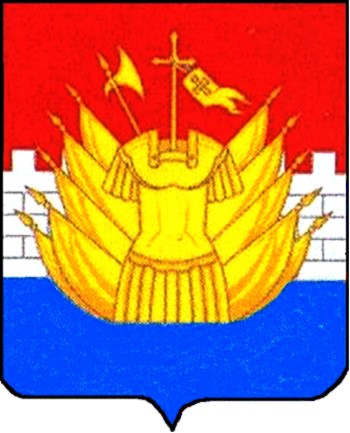 